Схема сборки вертикальной грядки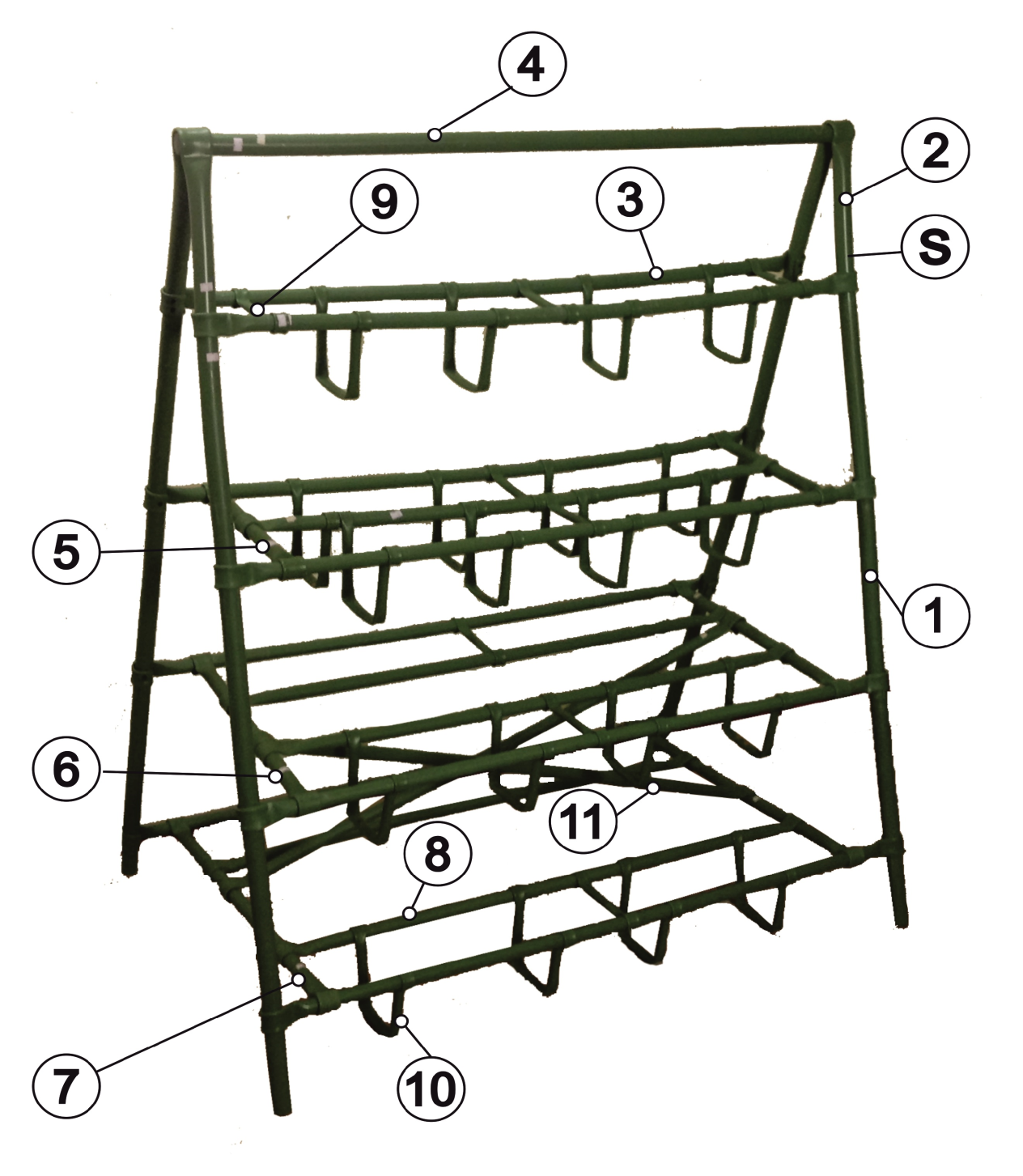           Спецификация:      1 – 4 шт.                         Короба Пластиковые – 7 шт.      2 – 2 шт.                         Саморезы – 40 шт.       3 – 8 шт.      4 – 1 шт.      5 – 2 шт.      6 – 2 шт.      7 – 2 шт.      8 – 5 шт.      9 – 9 шт.      10 – 28 шт.      11 – 2 шт.      S – 4 шт.Сборка ящика для вертикальной грядки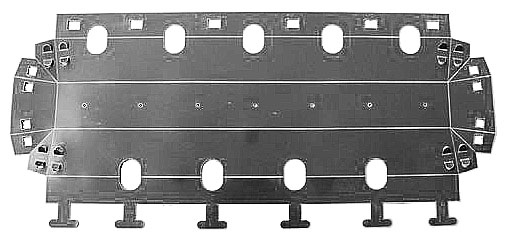 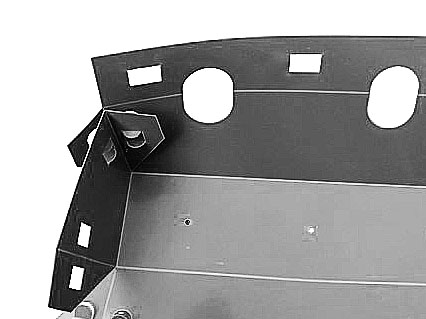 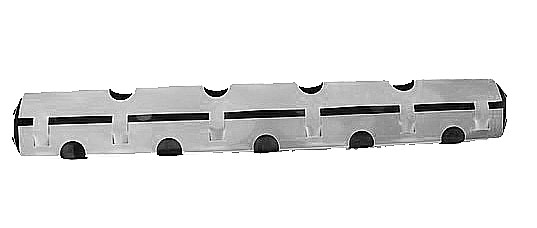 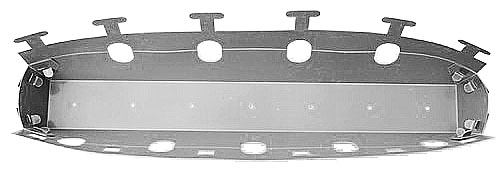 